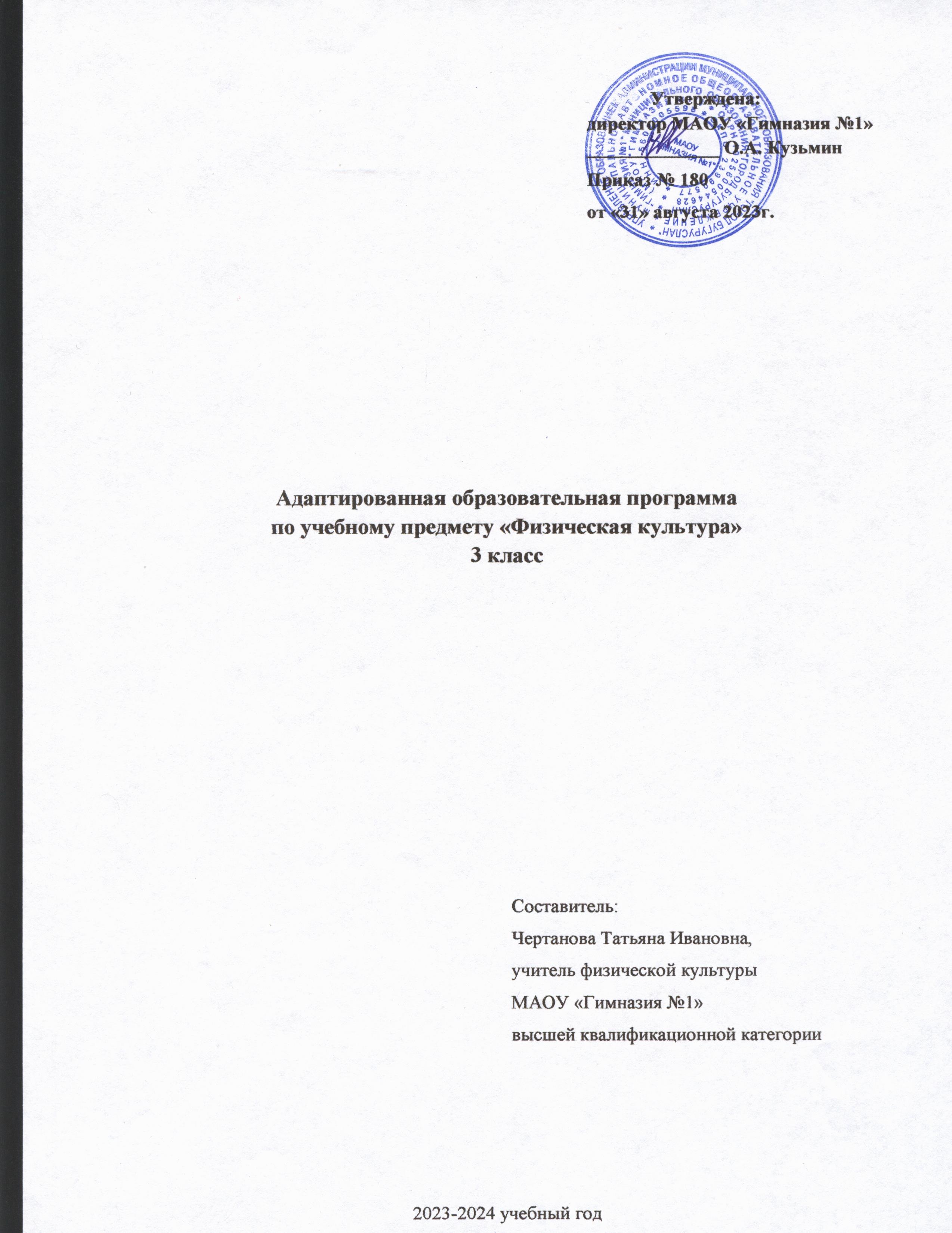 Пояснительная запискаАдаптированная образовательная программа по учебному предмету «Физическая культура» разработана в соответствии  с федеральным государственным образовательным стандартом  начального общего образования обучающихся с ОВЗ (Приказ Министерства образования  и науки РФ от 19 декабря 2014г. №1598 «Об утверждении федерального государственного образовательного стандарта начального общего образования  обучающихся с ограниченными возможностями здоровья»),  ФАОП НОО (часть 6 статьи 12 Федерального закона об образовании) и согласно методическим рекомендациям по введению федеральных адаптированных основных общеобразовательных программ. Адаптированная образовательная программа по учебному предмету «Физическая культура» предназначается для учащегося начальной школы. Статус: «Ребенок с ограниченными возможностями здоровья». Основной диагноз - «Другой вид детского церебрального паралича. Астма с преобладанием аллергического компонента». Настоящая программа  в целях и задачах соотносится с Государственным стандартом и концепцией образования, но по своему содержательному наполнению, ориентируется на медицинские показатели здоровья конкретного ребенка. Целью образования по физической культуре в начальной школе является формирование у учащихся основ здорового образа жизни, активной творческой самостоятельности в проведении разнообразных форм занятий физическими упражнениями. Достижение данной цели обеспечивается ориентацией учебного предмета на укрепление и сохранение здоровья школьников, приобретение ими знаний и способов самостоятельной деятельности, развитие физических качеств и освоение физических упражнений оздоровительной, спортивной и прикладно-ориентированной направленности.Развивающая ориентация учебного предмета «Физическая культура» заключается в формировании у младших школьников необходимого и достаточного физического здоровья, уровня развития физических качеств и обучения физическим упражнениям разной функциональной направленности. Существенным достижением такой ориентации является постепенное вовлечение обучающихся в здоровый образ жизни за счёт овладения ими знаниями и умениями по организации самостоятельных занятий подвижными играми, коррекционной, дыхательной и зрительной гимнастикой, проведения физкультминуток и утренней зарядки, закаливающих процедур, наблюдений за физическим развитием и физической подготовленностью.Воспитывающее значение учебного предмета раскрывается в приобщении обучающихся к истории и традициям физической культуры и спорта народов России, формировании интереса к регулярным занятиям физической культурой и спортом, осознании роли занятий физической культурой в укреплении здоровья, организации активного отдыха и досуга. В процессе обучения у обучающихся активно формируются положительные навыки и способы поведения, общения и взаимодействия со сверстниками и учителями, оценивания своих действий и поступков в процессе совместной коллективной деятельности.Создание специальных образовательных условий для детей с ограниченными возможностями здоровья на уровне начального общего образования. Особенности обучения детей с ограниченными возможностями здоровья (детский церебральный паралич, астма с преобладанием аллергического компонента).ДЦП (детский церебральный паралич) относят к тяжелым заболеваниям ЦНС (центральной нервной системы), при котором особенно страдают мозговые структуры, ответственные за произвольные движения. Характерны для ДЦП двигательные расстройства: гипертонус мышц, развитие контрактур, нарушение координации движений, атрофия мышц и др. Имеет место расстройство деятельности анализатора, что затрудняет нормальную адаптацию больных к окружающей среде. Типична повышенная эмоциональная возбудимость, инертность психики и т.п.Для учащихся с ДЦП физическая культура жизненно необходима, так как она является эффективным средством и методом психической и социальной адаптации. Дефицит двигательной активности становится угрозой их соматическому здоровью и физическому развитию.При проведении занятий по развитию движений следует избегать переутомления таких детей. Для этого необходим индивидуальный подход к дозировке физической нагрузки на каждом занятии. В ходе выполнения движений не должно быть длительной задержки дыхания у детей. Кроме того, при проведении фронтальных занятий по развитию движений и подвижных игр следует избегать длительного пребывания детей в одних и тех же позах, не допускать долгих объяснений заданий, так как это утомляет детей и снижает их двигательную активность. Не следует также чрезмерно возбуждать детей, потому что возбуждение обычно усиливает мышечное напряжение. В ходе физкультурных занятий нельзя проводить упражнения, которые могут вызвать переразгибание суставов, усилить приведение и внутренний поворот бедер, асимметричное положение головы и конечностей, а также те, выполнение которых требует длительного наклона головы вниз, постоянного использования одной руки или ноги. Крайне важно избегать даже незначительных ушибов головы. При воспитании движений у детей с церебральным параличом важно развивать активность, волю, стремление к преодолению трудностей, организованность. Физическое воспитание детей с церебральным параличом тесно связано с лечебно-коррекционными мероприятиями. Поэтому при проведении всех видов физических занятий должны быть тщательно проанализированы и учтены медицинские данные о ребенке. Слово «астма» в переводе с греческого означает «удушье», «тяжелое дыхание». Бронхиальная астма - это хроническое воспаление дыхательных путей, главным признаком которого является приступ удушья. Основными симптомами бронхиальной астмы являются эпизоды одышки, свистящие хрипы, кашель и заложенность в грудной клетке. Противопоказания при занятиях физическими упражнениями при астме:- любые перегрузки;- выполнение упражнений без перерыва на установление спокойного дыхания;- упражнения должны быть прекращены, если замечены первые признаки приступа удушья: неровное дыхание, спазм, кашель;- в помещении, где проводится занятие физкультуры, должно быть заблаговременно проведена влажная уборка и проветривание;- заниматься на улице в неблагоприятных погодных условиях (слишком холодная погода, дождь, ветер), так как любое переохлаждение может вызвать приступ удушья.Физическая культура при ДЦП и астме аллергического компонента базируется на индивидуальном подходе, учётом стадии и тяжести заболевания ребёнка, а также еговозраста и психического развития. Данная программа содержит учебный материал, подобранный с учетом дефектов данного ребёнка.  Она создавалась с учётом того, что система физического воспитания, объединяющая урочные формы занятий физическими упражнениями, должна создавать максимально благоприятные условия для раскрытия и развития не только физических, но и духовных способностей ребёнка, его самоопределения.Место учебного предмета «Физическая культура» в учебном планеВ 3 классе на изучение предмета отводится 2 часа в неделю, суммарно 68 часов.Содержание учебного предметаЗнания о физической культуре. Из истории развития физической культуры у древних народов, населявших территорию России. История появления современного спорта.Способы самостоятельной деятельности. Виды физических упражнений, используемых на уроках физической культуры: общеразвивающие, подготовительные, соревновательные, их отличительные признаки и предназначение. Способы измерения пульса на занятиях физической культурой (наложение руки под грудь). Дозировка нагрузки при развитии физических качеств на уроках физической культуры. Дозирование физических упражнений для комплексов физкультминутки и утренней зарядки. Составление графика занятий по развитию физических качеств на учебный год.Физическое совершенствование. Оздоровительная физическая культура. Закаливание организма при помощи обливания под душем. Упражнения дыхательной и зрительной гимнастики, их влияние на восстановление организма после умственной и физической нагрузки.Спортивно-оздоровительная физическая культура. Гимнастика с основами акробатики. Строевые упражнения в движении противоходом; перестроении из колонны по одному в колонну по три, стоя на месте и в движении. Упражнения в лазании по канату в три приёма. Упражнения на гимнастической скамейке в передвижении стилизованными способами ходьбы: вперёд, назад, с высоким подниманием колен и изменением положения рук, приставным шагом правым и левым боком. Передвижения по наклонной гимнастической скамейке: равномерной ходьбой с поворотом в разные стороны и движением руками; приставным шагом правым и левым боком.Упражнения в передвижении по гимнастической стенке: ходьба приставным шагом правым и левым боком по нижней жерди; лазанье разноимённым способом. Прыжки через скакалку с изменяющейся скоростью вращения на двух ногах и поочерёдно на правой и левой ноге; прыжки через скакалку назад с равномерной скоростью. Ритмическая гимнастика: стилизованные наклоны и повороты туловища с изменением положения рук; стилизованные шаги на месте в сочетании с движением рук, ног и туловища. Упражнения в танцах галоп и полька.Лёгкая атлетика. Прыжок в длину с разбега, способом согнув ноги. Броски набивного мяча из-за головы в положении сидя и стоя на месте. Беговые упражнения скоростной и координационной направленности: челночный бег; бег с преодолением препятствий; с ускорением и торможением; максимальной скоростью на дистанции 30 м.Лыжная подготовка. Передвижение одновременным двухшажным ходом. Упражнения в поворотах на лыжах переступанием стоя на месте и в движении. Торможение плугом.Плавательная подготовка. Правила поведения в бассейне. Виды современного спортивного плавания: кроль на груди и спине; брас. Упражнения ознакомительного плавания: передвижение по дну ходьбой и прыжками; погружение в воду и всплывание; скольжение на воде. Упражнения в плавании кролем на груди.Подвижные и спортивные игры. Подвижные игры на точность движений с приёмами спортивных игр и лыжной подготовки. Баскетбол: ведение баскетбольного мяча; ловля и передача баскетбольного мяча. Волейбол: прямая нижняя подача; приём и передача мяча снизу двумя руками на месте и в движении. Футбол: ведение футбольного мяча; удар по неподвижному футбольному мячу.Прикладно-ориентированная физическая культура. Развитие основных физических качеств средствами базовых видов спорта. Подготовка к выполнению нормативных требований комплекса ГТО.Планируемые образовательные стандартыЛичностные результатыЛичностные результаты освоения учебного предмета «Физическая культура» на уровне начального общего образования достигаются в единстве учебной и воспитательной деятельности организации в соответствии с традиционными российскими социокультурными и духовно-нравственными ценностями, принятыми в обществе правилами и нормами поведения и способствуют процессам самопознания, самовоспитания и саморазвития, формирования внутренней позиции личности.В результате изучения физической культуры на уровне начального общего образования у обучающегося будут сформированы следующие личностные результаты:становление ценностного отношения к истории и развитию физической культуры народов России, осознание её связи с трудовой деятельностью и укреплением здоровья человека;формирование нравственно-этических норм поведения и правил межличностного общения во время подвижных игр и спортивных соревнований, выполнения совместных учебных заданий;проявление уважительного отношения к соперникам во время соревновательной деятельности, стремление оказывать первую помощь при травмах и ушибах;уважительное отношение к содержанию национальных подвижных игр, этнокультурным формам и видам соревновательной деятельности;стремление к формированию культуры здоровья, соблюдению правил здорового образа жизни;проявление интереса к исследованию индивидуальных особенностей физического развития и физической подготовленности, влияния занятий физической культурой и спортом на их показатели.Метапредметные результатыК концу обучения в 3 классе у обучающегося будут сформированы следующие универсальные учебные действия.Познавательные универсальные учебные действия:понимать историческую связь развития физических упражнений с трудовыми действиями, приводить примеры упражнений древних людей в современных спортивных соревнованиях;объяснять понятие «дозировка нагрузки», правильно применять способы её регулирования на занятиях физической культурой;понимать влияние дыхательной и зрительной гимнастики на предупреждение развития утомления при выполнении физических и умственных нагрузок;обобщать знания, полученные в практической деятельности, выполнять правила поведения на уроках физической культуры, проводить закаливающие процедуры, занятия по предупреждению нарушения осанки;вести наблюдения за динамикой показателей физического развития и физических качеств в течение учебного года, определять их приросты по учебным четвертям (триместрам).Коммуникативные универсальные учебные действия:организовывать совместные подвижные игры, принимать в них активное участие с соблюдением правил и норм этического поведения;правильно использовать строевые команды, названия упражнений и способов деятельности во время совместного выполнения учебных заданий;активно участвовать в обсуждении учебных заданий, анализе выполнения физических упражнений и технических действий из осваиваемых видов спорта;делать небольшие сообщения по результатам выполнения учебных заданий, организации и проведения самостоятельных занятий физической культурой.Регулятивные универсальные учебные действия:контролировать выполнение физических упражнений, корректировать их на основе сравнения с заданными образцами;взаимодействовать со сверстниками в процессе учебной и игровой деятельности, контролировать соответствие выполнения игровых действий правилам подвижных игр;оценивать сложность возникающих игровых задач, предлагать их совместное коллективное решение.Предметные результатыК концу обучения в 3 классе обучающийся достигнет следующих предметных результатов по отдельным темам программы по физической культуре:соблюдать правила во время выполнения гимнастических и акробатических упражнений; легкоатлетической, лыжной, игровой и плавательной подготовки;демонстрировать примеры упражнений общеразвивающей, подготовительной и соревновательной направленности, раскрывать их целевое предназначение на занятиях физической культурой;измерять частоту пульса и определять физическую нагрузку по её значениям с помощью таблицы стандартных нагрузок;выполнять упражнения дыхательной и зрительной гимнастики, объяснять их связь с предупреждением появления утомления;выполнять движение противоходом в колонне по одному, перестраиваться из колонны по одному в колонну по три на месте и в движении;выполнять ходьбу по гимнастической скамейке с высоким подниманием колен и изменением положения рук, поворотами в правую и левую сторону; двигаться приставным шагом левым и правым боком, спиной вперёд;передвигаться по нижней жерди гимнастической стенки приставным шагом в правую и левую сторону; лазать разноимённым способом;демонстрировать прыжки через скакалку на двух ногах и попеременно на правой и левой ноге;демонстрировать упражнения ритмической гимнастики, движения танцев галоп и полька;выполнять бег с преодолением небольших препятствий с разной скоростью, прыжки в длину с разбега способом согнув ноги, броски набивного мяча из положения сидя и стоя;передвигаться на лыжах одновременным двухшажным ходом, спускаться с пологого склона в стойке лыжника и тормозить плугом;выполнять технические действия спортивных игр: баскетбол (ведение баскетбольного мяча на месте и движении); волейбол (приём мяча снизу и нижняя передача в парах); футбол (ведение футбольного мяча змейкой);выполнять упражнения на развитие физических качеств, демонстрировать приросты в их показателях.Критерии оценки на уроках физической культуры учащихся СМГ (см. Приложение).ПОУРОЧНОЕ ПЛАНИРОВАНИЕ для 3 классаПриложение Критерии оценки на уроках физической культуры учащихся СМГ      Адаптированная образовательная программа  для обучающихся с НОДА разработаны критерии оценивания с возможными физическими особенностями для осуществления текущего и промежуточного контроля.     При выставлении отметки  по физической культуре учитывается прилежание, усердие в работе над собой и выполнение  всех рекомендаций учителя физической культуры. Учащиеся,  отнесенные по состоянию здоровья к специальной медицинской группе,  аттестовываются  по результатам выполнения требований учебных программ по СМГ.Обучающихся в СМГ необходимо оценивать их успехи в формировании навыков здорового образа жизни и рационального двигательного режима.     Итоговая отметка выставляется с учетом теоретических и практических занятий, а также с учетом динамики физической подготовленности и прилежания.     Положительная отметка должна быть выставлена также обучающемуся, который не продемонстрировал существенных сдвигов в формировании навыков, умений и развитии физических качеств, но регулярно посещал занятия, старательно выполнял задания учителя, овладел доступными ему навыками. №п/пТема урокаКоли-чество часовДата изуче-нияУчебные действия для учащегося данной программыЗнания о физической культуреЗнания о физической культуреЗнания о физической культуреЗнания о физической культуреЗнания о физической культуре1Физическая культура у древних народов. Вводный инструктаж.1Физическая культура у древних народов. Вводный инструктаж.Лёгкая атлетикаЛёгкая атлетикаЛёгкая атлетикаЛёгкая атлетикаЛёгкая атлетика2Беговые упражнения повышенной координационной сложности. Ускорения, торможения.1Беговые упражнения повышенной координационной сложности – помощь учителю в организации урока.3Беговые упражнения повышенной координационной сложности. Челночный бег 4×9м.1Беговые упражнения повышенной координационной сложности. Челночный бег 4×9м– помощь учителю в организации урока. 4Беговые упражнения повышенной координационной сложности. Старт, разгон, финиширование в беге на короткие дистанции.1Старт, разгон, финиширование в беге на короткие дистанции – помощь учителю в организации урока.5Беговые упражнения повышенной координационной сложности. Бег с максимальной скоростью 30 м.1. Бег с максимальной скоростью 30 м. – помощь учителю в судействе.6Прыжок в длину с разбега. Повторение и закрепление техники прыжка.1Прыжок в длину с разбега. Повторение и закрепление техники прыжка – помощь учителю в организации урока.7Броски набивного мяча в положении сидя и стоя1Броски набивного мяча в положении сидя и стоя8Виды физических упражнений, используемых на уроке.1Виды физических упражнений, используемых на уроке.Прикладно-ориентированная физическая культураПрикладно-ориентированная физическая культураПрикладно-ориентированная физическая культураПрикладно-ориентированная физическая культураПрикладно-ориентированная физическая культура9Физическая подготовка к выполнению нормативов комплекса ГТО. Челночный бег.1Челночный бег – помощь учителю в судействе.10Физическая подготовка к выполнению нормативов комплекса ГТО. Прыжки в длину.1 Прыжки в длину – помощь учителю в судействе.11Физическая подготовка к выполнению нормативов комплекса ГТО. Упражнения на развитие силы и гибкости.1Упражнения на развитие силы и гибкости – помощь учителю в судействе.Гимнастика с основами пкробатикиГимнастика с основами пкробатикиГимнастика с основами пкробатикиГимнастика с основами пкробатикиГимнастика с основами пкробатики12Дыхательная и зрительная гимнастика. Строевые команды и упражнения.1Дыхательная и зрительная гимнастика. Строевые команды и упражнения.13Строевые команды и упражнения. Повороты на месте, в движении, «противоходом».1Строевые команды и упражнения. Повороты на месте, в движении, «противоходом».14Закаливание организма. Строевые команды и упражнения. Передвижения по диагонали, по кругу.1Закаливание организма. Строевые команды и упражнения. Передвижения по диагонали, по кругу.15Измерение пульса на уроках физической культуры. Передвижение по гимнастической скамейке с различным положением рук.1Измерение пульса на уроках физической культуры. Передвижение по гимнастической скамейке с различным положением рук.16Дозировка нагрузки при развитии физических качеств на уроках физической культурой1Дозировка нагрузки при развитии физических качеств на уроках физической культурой17Передвижение по гимнастической скамейке широким, высоким, приставными шагами.1Передвижение по гимнастической скамейке широким, высоким, приставными шагами.18Передвижение по гимнастической скамейке с подскоками и перешагиванием предметов.1Передвижение по гимнастической скамейке с подскоками и перешагиванием предметов.19Передвижение по гимнастической стенке разными способами.1Передвижение по гимнастической стенке разными способами.20Танцевальные упражнения. Повторение шага галопа, польки, приставного в правую и левую сторону.1Танцевальные упражнения. Повторение шага галопа, польки, приставного в правую и левую сторону.21Танцевальные упражнения. Повторение шага вперёд с подскоками и приземление.1Танцевальные упражнения. Повторение шага вперёд с подскоками и приземление.22Ритмическая гимнастика. Ознакомление основных шагов, выполнение в связке.1Ритмическая гимнастика. Ознакомление основных шагов, выполнение в связке.23Прыжки через скакалку, на месте ив движении, с изменяющей скоростью вращения.1Прыжки через скакалку, на месте ив движении, с изменяющей скоростью вращения – знать технику выполнения.24Лазанье по канату в три приёма. Правила безопасности на канате.1Лазанье по канату в три приёма. Правила безопасности на канате – знать технику выполнения.Подвижные и спортивные игрыПодвижные и спортивные игрыПодвижные и спортивные игрыПодвижные и спортивные игрыПодвижные и спортивные игры25Подвижные игры с основами баскетбола. Передвижения, остановки игрока.1Подвижные игры с основами баскетбола. Передвижения, остановки игрока.26Подвижные игры с основами баскетбола. Передача и ловля мяча в парах.1Подвижные игры с основами баскетбола. Передача и ловля мяча в парах.27Подвижные игры с основами баскетбола. Ведение мяча на месте правой, левой руками.1Подвижные игры с основами баскетбола. Ведение мяча на месте правой, левой руками.28Подвижные игры с основами баскетбола. Ведение мяча на месте с низким и средним отскоками.1Подвижные игры с основами баскетбола. Ведение мяча на месте с низким и средним отскоками.29Подвижные игры с основами баскетбола. Ведение мяча с обведением предметов.1Подвижные игры с основами баскетбола. Ведение мяча с обведением предметов.30Подвижные игры с основами баскетбола. Бросок мяча в баскетбольный щит и подбор.1Подвижные игры с основами баскетбола. Бросок мяча в баскетбольный щит и подбор.31Подвижные игры с основами баскетбола. Броски мяча от груди в баскетбольную корзину.1Подвижные игры с основами баскетбола. Броски мяча от груди в баскетбольную корзину.32Подвижные игры с основами баскетбола. Бросок мяча в щит и ловля его с последующим ведением.1Подвижные игры с основами баскетбола. Бросок мяча в щит и ловля его с последующим ведением.Знания о физической культуреЗнания о физической культуреЗнания о физической культуреЗнания о физической культуреЗнания о физической культуре33История появления современного спорта. Отличительные признаки предназначение общеразвивающих, подготовительных и соревновательных упражнений.1История появления современного спорта. Отличительные признаки предназначение общеразвивающих, подготовительных и соревновательных упражнений.Лыжная подготовкаЛыжная подготовкаЛыжная подготовкаЛыжная подготовкаЛыжная подготовка34Передвижение на лыжах одновременным двухшажным ходом. Повороты на месте вокруг носков лыж.1Передвижение на лыжах одновременным двухшажным ходом. Повороты на месте вокруг носков лыж – знать технику выполнения.35Передвижение на лыжах одновременным двухшажным ходом. Повороты переступанием в движении1Передвижение на лыжах одновременным двухшажным ходом. Повороты переступанием в движении – знать технику выполнения.36Передвижение на лыжах одновременным и попеременным двухшажным ходами. 1Передвижение на лыжах одновременным и попеременным двухшажным ходами – знать технику выполнения.37Передвижение на лыжах одновременным двухшажным ходом, сохраняя скорость движения.1Передвижение на лыжах одновременным двухшажным ходом, сохраняя скорость движения – знать технику выполнения.38Передвижение на лыжах одновременным двухшажным ходом. Подъёмы на склон ступающим шагом.1Передвижение на лыжах одновременным двухшажным ходом. Подъёмы на склон ступающим шагом – знать технику выполнения.39Передвижение на лыжах одновременным двухшажным ходом. Спуски в низкой стойке.1Передвижение на лыжах одновременным двухшажным ходом. Спуски в низкой стойке – знать технику выполнения.40Повороты на лыжах способом переступания после спуска с пологого склона.1Повороты на лыжах способом переступания после спуска с пологого склона – знать технику выполнения.41Повороты на лыжах способом переступания «змейкой» с пологого склона.1Повороты на лыжах способом переступания «змейкой» с пологого склона – знать технику выполнения.42Повороты на лыжах способом переступания и торможения «плугом».1Повороты на лыжах способом переступания и торможения «плугом» – знать технику выполнения.43Повороты на лыжах способом переступания «змейкой».1Повороты на лыжах способом переступания «змейкой» – знать технику выполнения.44Повороты на лыжах способом переступания по пересечённой местности.1Повороты на лыжах способом переступания по пересечённой местности – знать технику выполнения.Прикладно-ориентированная физическая культураПрикладно-ориентированная физическая культураПрикладно-ориентированная физическая культураПрикладно-ориентированная физическая культураПрикладно-ориентированная физическая культура45Физическая подготовка к выполнению нормативов комплекса ГТО. Наклон вперёд из положения сидя и стоя.1Наклон вперёд из положения сидя и стоя  – помощь учителю в судействе.46Физическая подготовка к выполнению нормативов комплекса ГТО. Сгибание, разгибание рук в упоре от пола.1Сгибание, разгибание рук в упоре от пола  – помощь учителю в судействе.47Физическая подготовка к выполнению нормативов комплекса ГТО. Поднимание туловища из положения лёжа.1Поднимание туловища из положения лёжа за 15 секунд.48Физическая подготовка к выполнению нормативов комплекса ГТО. Прыжки в длину с места.1Прыжки в длину с места  – помощь учителю в судействе.49Физическая подготовка к выполнению нормативов комплекса ГТО. Бег на развитие выносливости.1Бег на развитие выносливости  – помощь учителю в судействе.Подвижные и спортивные игрыПодвижные и спортивные игрыПодвижные и спортивные игрыПодвижные и спортивные игрыПодвижные и спортивные игры50Подвижные игры с основами футбола. Ведение на месте, остановки футбольного мяча.1Подвижные игры с основами футбола. Ведение на месте, остановки футбольного мяча.51Подвижные игры с основами футбола. Передачи мяча внутренней и внешней стороной стопы1Подвижные игры с основами футбола. Передачи мяча внутренней и внешней стороной стопы52Подвижные игры на основе футбола. Ведение мяча в движении и остановки его.1Подвижные игры на основе футбола. Ведение мяча в движении и остановки его.53Подвижные игры на основе пионербола. Передвижения, остановки, стойки игрока. 1Подвижные игры на основе пионербола. Передвижения, остановки, стойки игрока. 54Подвижные игры на основе пионербола. Подбрасывание и ловля мяча на месте и в движении.1Подвижные игры на основе пионербола. Подбрасывание и ловля мяча на месте и в движении.55Подвижные игры на основе пионербола. Передвижения игрока с подбрасыванием и ловлей мяча двумя руками.1Подвижные игры на основе пионербола. Передвижения игрока с подбрасыванием и ловлей мяча двумя руками.56Подвижные игры на основе пионербола. Упражнения, владения мячом.1Подвижные игры на основе пионербола. Упражнения, владения мячом.57Подвижные игры на основе пионербола. Передачи мяча от груди в парах.1Подвижные игры на основе пионербола. Передачи мяча от груди в парах.58Подвижные игры на основе пионербола. Ловля высоколетящего и низколетящего мяча.1Подвижные игры на основе пионербола. Ловля высоколетящего и низколетящего мяча.59Подвижные игры на основе пионербола. Передачи мяча от плеча через сетку.1Подвижные игры на основе пионербола. Передачи мяча от плеча через сетку.60Подвижные игры на основе пионербола. Набрасывание мяча, ловля и передача от груди.1Подвижные игры на основе пионербола. Набрасывание мяча, ловля и передача от груди.61Подвижные игры на основе пионербола. Передачи мяча от плеча, ловля его с выпадом одной ноги.1Подвижные игры на основе пионербола. Передачи мяча от плеча, ловля его с выпадом одной ноги.62Подвижные игры на основе пионербола. Подачи мяча от плеча через сетку.1Подвижные игры на основе пионербола. Подачи мяча от плеча через сетку.Лёгкая атлетикаЛёгкая атлетикаЛёгкая атлетикаЛёгкая атлетикаЛёгкая атлетика63Беговые упражнения повышенной координационной сложности. Бег «зигзагом» и с перепрыгиванием предметов.1Беговые упражнения повышенной координационной сложности. Бег «зигзагом» и с перепрыгиванием предметов – помощь учителю в организации урока.64Беговые упражнения повышенной координационной сложности. Челночный бег 4×9м.1Беговые упражнения повышенной координационной сложности. Челночный бег 4×9м – помощь учителю в организации урока.65Беговые упражнения повышенной координационной сложности. Бег с максимальной скоростью 30 м.1Беговые упражнения повышенной координационной сложности. Бег с максимальной скоростью 30 м – помощь учителю в организации урока.66Прыжок в длину с разбега. Повторение и закрепление техники прыжка.1Прыжок в длину с разбега. Повторение и закрепление техники прыжка – помощь учителю в организации урока.Плавательная подготовкаПлавательная подготовкаПлавательная подготовкаПлавательная подготовкаПлавательная подготовка67Плавательная подготовка. Подготовительные упражнения пловца перед плаванием.1Плавательная подготовка. Подготовительные упражнения пловца перед плаванием.68Плавательная подготовка. Правила поведения около водоёмов и в воде. Специальная разминка пловца.1Плавательная подготовка. Правила поведения около водоёмов и в воде. Специальная разминка пловца.